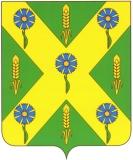                                                          РОССИЙСКАЯ   ФЕДЕРАЦИЯ                                                                                       ОРЛОВСКАЯ   ОБЛАСТЬ                                    Новосильский районный Совет                              народных депутатов303500Орловская обл.г. Новосиль ул.К.Маркса 16                                                                               т.2-19-59                                             Р Е Ш Е Н И Е  № 772О передаче Новосильским районом осуществления части полномочий по дорожной деятельности в отношении автомобильных дорог местного значения в границах сельских поселений Новосильского района, по  содержанию автомобильных дорог    Принято районным Советом народных депутатов                  15 августа  2017 годаРуководствуясь ч.4 ст.15  Федерального закона от 06.10.2003 года № 131-ФЗ "Об общих принципах организации местного самоуправления в Российской Федерации", Уставом Новосильского района, Новосильский районный Совет народных депутатов РЕШИЛ:1. Передать Прудовскому и Глубковскому сельским поселениям Новосильского района осуществление части полномочий по дорожной деятельности в отношении автомобильных дорог местного значения в границах сельских поселений Новосильского района, по содержанию автомобильных дорог.2. Срок, на который передается осуществление полномочий, по дорожной деятельности в отношении автомобильных дорог местного значения в границах сельских поселений Новосильского района, по содержанию автомобильных дорог, устанавливается соглашением о передаче полномочий.Указанное Соглашение должно заключаться на определенный срок, содержать положения, устанавливающие основания и порядок прекращения его действия.3. Направить принятое решение в Прудовский и Глубковский сельские Советы народных депутатов.4. Решение вступает в силу с момента его принятия.  Председатель Новосильского                        Глава Новосильского района районного Совета народных депутатов                          _________________К. В. Лазарев                   ___________А.И.Шалимов                                                                                                                   «___»___________2017 года                          «___»___________2017 года